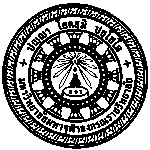 รายงานผลการประเมินความพึงพอใจของผู้ใช้บัณฑิตต่อคุณภาพบัณฑิตตามกรอบมาตรฐานคุณวุฒิระดับอุดมศึกษาแห่งชาติปีการศึกษา ๒๕๖๑มหาวิทยาลัยมหาจุฬาลงกรณราชวิทยาลัยหลักสูตร...........................................คณะ/วิทยาเขต/วิทยาลัยสงฆ์......................................๑. หลักการและเหตุผลคุณภาพของบัณฑิตตามกรอบมาตรฐานคุณวุฒิระดับอุดมศึกษาแห่งชาติ (TQF หรือ Thai Qualifications Framework for Higher Education) หมายถึง คุณลักษณะของบัณฑิตระดับปริญญาตรี ปริญญาโท และปริญญาเอก ตามกรอบมาตรฐานคุณวุฒิระดับอุดมศึกษาแห่งชาติที่ สกอ. ระบุโดยเป็นคุณลักษณะบัณฑิตที่พึงประสงค์ตามที่หลักสูตรกำหนด ครอบคลุมอย่างน้อย ๕ ด้าน คือ ๑) ด้านคุณธรรมจริยธรรม ๒) ด้านความรู้ ๓) ด้านทักษะทางปัญญา ๔) ด้านทักษะความสัมพันธ์ระหว่างบุคคลและความรับผิดชอบ และ ๕) ด้านทักษะการวิเคราะห์เชิงตัวเลข การสื่อสารและการใช้เทคโนโลยีสารสนเทศ รวมทั้ง TQF ตามสาขาวิชาชีพที่ประกาศใช้ ตลอดจนสอดคล้องกับคุณลักษณะของบัณฑิตที่พึงประสงค์ที่สภาหรือองค์กรวิชาชีพกำหนดเพิ่มเติม หรือสอดคล้องกับความต้องการของผู้ใช้บัณฑิตกรณีที่เป็นวิชาชีพที่มีการเพิ่มเติมคุณลักษณะของบัณฑิตที่เพิ่มเติมจากกรอบมาตรฐานทั้ง ๕ ด้านต้องทำการประเมินครบทุกด้าน ตามเกณฑ์ประกันคุณภาพ ระดับหลักสูตรของ สกอ. องค์ประกอบที่ ๒ ตัวบ่งชี้ที่ ๒.๑ คุณภาพบัณฑิตตามกรอบมาตรฐานคุณวุฒิระดับอุดมศึกษาแห่งชาติเพื่อให้ทราบผลการดำเนินงานตามเกณฑ์ของตัวบ่งชี้ดังกล่าว หลักสูตร................................................. จึงได้ทำการสำรวจความคิดเห็นของผู้ใช้บัณฑิตระดับปริญญาตรีรุ่นที่ .......จำนวน ........ รูป/คน เพื่อหาระดับความพึงพอใจต่อคุณภาพของบัณฑิตของหลักสูตรตามกรอบมาตรฐานคุณวุฒิระดับอุดมศึกษาแห่งชาติทั้ง ๕ ด้าน ๒. วัตถุประสงค์ของการประเมินเพื่อหาระดับความพึงพอใจของผู้ใช้บัณฑิตหลักสูตร...........................รุ่นที่  ............ ตามกรอบมาตรฐานคุณวุฒิระดับอุดมศึกษาแห่งชาติ ๕ ด้าน๓. วิธีดำเนินการประเมิน๓.๑ เก็บรวบรวมข้อมูลโดยการสำรวจความพึงพอใจของผู้ใช้บัณฑิตซึ่งมีความเป็นตัวแทนของผู้ใช้บัณฑิต อย่างน้อยร้อยละ ๒๐ ของจำนวนผู้สำเร็จการศึกษาในหลักสูตร (ตามสูจิบัตรงานประสาทปริญญา พ.ศ.๒๕๖๑)๒. ข้อมูลที่แสดงถึงคุณภาพบัณฑิตใน ๕ ด้าน ตามกรอบมาตรฐานคุณวุฒิระดับอุดมศึกษาแห่งชาติ ที่หลักสูตรและมหาวิทยาลัยเป็นผู้ดำเนินการรวบรวมข้อมูล โดยใช้แบบประเมินที่มหาวิทยาลัยกำหนด ๓. สอบถามข้อมูลที่แสดงถึงคุณภาพบัณฑิตจากผู้ใช้บัณฑิต ทางไปรษณีย์ ติดแสตมป์พร้อมส่งกลับ๔. เก็บข้อมูลบัณฑิตปีการศึกษา ๒๕๖๑ ระหว่างวันที่ ๑-๓๐ พฤษภาคม พ.ศ.๒๕๖๒๔. เครื่องมือที่ใช้ในการประเมิน	เครื่องมือที่ใช้ในการประเมิน คือ แบบประเมินตามที่มหาวิทยาลัยกำหนด ซึ่งเป็นไปตามมาตรฐานผลการเรียนรู้ของแต่ละหลักสูตร โดยกำหนดข้อคำถามเป็น ๕ ระดับคะแนน ประกอบด้วย ข้อคำถามเกี่ยวกับกรอบมาตรฐานคุณวุฒิระดับอุดมศึกษาแห่งชาติ ๕ ด้าน จำนวน ........ ข้อ ใช้ค่าเฉลี่ยของคะแนนประเมินบัณฑิต เทียบคะแนนเต็ม ๕๕. ผลการประเมิน      ๕.๑ สรุปผลการประเมิน๕.๒ รายละเอียดผลการประเมิน๑) ข้อมูลทั่วไปตารางที่ ๑ ข้อมูลเบื้องต้นของบัณฑิต มหาบัณฑิต หรือดุษฎีบัณฑิตที่ปฏิบัติงานจากตารางที่ ๑ พบว่า....................................................................................................................................................................................................................................................................................................ตารางที่ ๒ ข้อมูลเบื้องต้นของผู้ตอบแบบประเมินจากตารางที่ ๒ พบว่า....................................................................................................................................................................................................................................................................................................		๒) ความพึงพอใจต่อคุณภาพบัณฑิตตามกรอบมาตรฐานคุณวุฒิระดับอุดมศึกษาแห่งชาติในการประเมินความพึงพอใจผู้ใช้บัณฑิตต่อคุณภาพบัณฑิตตามกรอบมาตรฐานคุณวุฒิระดับอุดมศึกษาแห่งชาติ ใช้การวัดระดับความพึงพอใจ ๕ ระดับคือ๕ หมายถึง พึงพอใจมากที่สุด 		๔ หมายถึง พึงพอใจมาก   		๓ หมายถึง พึงพอใจปานกลาง  		๒ หมายถึง พึงพอใจน้อย  		๑ หมายถึง พึงพอใจน้อยที่สุด การแปลผลค่าเฉลี่ยจากข้อมูลที่เป็นมาตราส่วนประมาณค่า ๕ ระดับ ใช้เกณฑ์ดังนี้ค่าเฉลี่ย ๔.๕๑ – ๕.๐๐     หมายความว่า    ความพึงพอใจมากที่สุดค่าเฉลี่ย ๓.๕๑ – ๔.๕๐     หมายความว่า    ความพึงพอใจมากค่าเฉลี่ย ๒.๕๑ – ๓.๕๐     หมายความว่า    ความพึงพอใจปานกลางค่าเฉลี่ย ๑.๕๑ – ๒.๕๐     หมายความว่า    ความพึงพอใจน้อยค่าเฉลี่ย ๑.๐๐ – ๑.๕๐     หมายความว่า    ความพึงพอใจน้อยที่สุดตารางที่ ๓ ค่าเฉลี่ยและส่วนเบี่ยงเบนมาตรฐานความพึงพอใจต่อคุณภาพบัณฑิตด้านคุณธรรมจริยธรรมจากตารางที่ ๓ พบว่า....................................................................................................................................................................................................................................................................................................ตารางที่ ๔ ค่าเฉลี่ยและส่วนเบี่ยงเบนมาตรฐานความพึงพอใจต่อคุณภาพบัณฑิตด้านความรู้จากตารางที่ ๔ พบว่า....................................................................................................................................................................................................................................................................................................ตารางที่ ๕ ค่าเฉลี่ยและส่วนเบี่ยงเบนมาตรฐานความพึงพอใจต่อคุณภาพบัณฑิตด้านทักษะทางปัญญาจากตารางที่ ๕ พบว่า....................................................................................................................................................................................................................................................................................................ตารางที่ ๖ ค่าเฉลี่ยและส่วนเบี่ยงเบนมาตรฐานความพึงพอใจต่อคุณภาพบัณฑิตด้านทักษะความสัมพันธ์              ระหว่างบุคคลและความรับผิดชอบจากตารางที่ ๖ พบว่า....................................................................................................................................................................................................................................................................................................ตารางที่ ๗ ค่าเฉลี่ยและส่วนเบี่ยงเบนมาตรฐานความพึงพอใจต่อคุณภาพบัณฑิตด้านทักษะการคิด              วิเคราะห์เชิงตัวเลข การสื่อสาร และการใช้เทคโนโลยีสารสนเทศ
จากตารางที่ ๗ พบว่า....................................................................................................................................................................................................................................................................................................๓) ข้อเสนอแนะในการพัฒนาการปฏิบัติงานและคุณลักษณะของบัณฑิต(๑) ข้อเสนอแนะในการพัฒนาการปฏิบัติงานของบัณฑิต...................................................................................................................................................................................................................................................................................................................................................(๒) ข้อเสนอแนะในการพัฒนาคุณลักษณะของบัณฑิต...................................................................................................................................................................................................................................................................................................................................................ที่รายการหน่วยนับผลการดำเนินงาน๑บัณฑิตทั้งหมดที่สำเร็จการศึกษาของหลักสูตรรูป/คน๒บัณฑิตของหลักสูตรที่ได้รับการประเมินคุณภาพตามกรอบมาตรฐานคุณวุฒิระดับอุดมศึกษาแห่งชาติรูป/คน๓ร้อยละของบัณฑิตที่ได้รับการประเมินต่อบัณฑิตทั้งหมดร้อยละ๔ผลรวมค่าคะแนนจากการประเมินบัณฑิตด้านคุณธรรม จริยธรรมคะแนน๕ผลรวมค่าคะแนนจากการประเมินบัณฑิตด้านความรู้คะแนน๖ผลรวมค่าคะแนนจากการประเมินบัณฑิตด้านทักษะทางปัญญาคะแนน๗ผลรวมค่าคะแนนจากการประเมินบัณฑิตด้านทักษะความสัมพันธ์ระหว่างบุคคลและความรับผิดชอบคะแนน๘ผลรวมค่าคะแนนจากการประเมินบัณฑิตด้านทักษะการวิเคราะห์เชิงตัวเลข การสื่อสาร และการใช้เทคโนโลยีสารสนเทศคะแนน๙ผลรวมค่าคะแนนจากการประเมินบัณฑิตทั้ง ๕ ด้าน 
(ข้อ ๔ + ข้อ ๕ + ข้อ ๖ + ข้อ ๗ + ข้อ ๘)คะแนน๑๐ค่าเฉลี่ยของผลรวมค่าคะแนนจากการประเมินบัณฑิตทั้ง ๕ ด้าน 
(ข้อ ๙ ÷ ๕)คะแนน๑๑ค่าเฉลี่ยของคะแนนประเมินบัณฑิต (ข้อ ๑๐ ÷ ข้อ ๒)คะแนนข้อมูลเบื้องต้นของบัณฑิต/มหาบัณฑิต/ดุษฎีบัณฑิตจำนวนร้อยละ๑. สถานภาพบรรพชิตแม่ชีคฤหัสถ์ชายคฤหัสถ์หญิงรวม๒. ระดับการศึกษาที่จบระดับปริญญาตรี         ระดับปริญญาโท   ระดับปริญญาเอกรวม๓. คณะ/สถานที่ที่จบการศึกษาบัณฑิตวิทยาลัยคณะพุทธศาสตร์คณะครุศาสตร์   คณะมนุษยศาสตร์       คณะสังคมศาสตร์   วิทยาเขต/วิทยาลัยสงฆ์........................................โครงการขยายห้องเรียน/หน่วยวิทยบริการ.. .........................๔. สาขาวิชาที่จบ..............................................๕. ตำแหน่งที่ได้รับมอบหมายผู้ช่วยเจ้าอาวาสอาจารย์สอนนักธรรม.....................................................ข้อมูลทั่วไปจำนวนร้อยละ๑. ประเภทหน่วยงานราชการ	รัฐวิสาหกิจเอกชนธุรกิจอิสระ/ส่วนตัววัด หน่วยงาน/องค์กรสาธารณประโยชน์รวม๒. ความเกี่ยวข้องกับบัณฑิตที่ปฏิบัติงานในหน่วยงานเจ้าอาวาส	หัวหน้าหน่วยงานผู้บริหารระดับสูง    เจ้าของกิจการรวม๓. งานที่บัณฑิตปฏิบัติอยู่ตรงหรือสอดคล้องกับสาขาวิชาที่สำเร็จการศึกษาตรง/สอดคล้อง  ไม่ตรง/ไม่สอดคล้องรวม๔. ระยะเวลาที่บัณฑิตทำงานอยู่กับท่านน้อยกว่า ๓ เดือน	ระหว่าง ๓ – ๖ เดือน		ระหว่าง ๗ – ๑๒ เดือนมากกว่า ๑๒ เดือนรวมที่ด้านคุณธรรมจริยธรรมค่าเฉลี่ยค่าส่วนเบี่ยงเบนมาตรฐานแปลผลที่ด้านความรู้ค่าเฉลี่ยค่าส่วนเบี่ยงเบนมาตรฐานแปลผลที่ด้านทักษะทางปัญญาค่าเฉลี่ยค่าส่วนเบี่ยงเบนมาตรฐานแปลผลที่ด้านทักษะความสัมพันธ์ระหว่างบุคคลและความรับผิดชอบค่าเฉลี่ยค่าส่วนเบี่ยงเบนมาตรฐานแปลผลที่ด้านทักษะการคิดวิเคราะห์เชิงตัวเลข        การสื่อสารและการใช้เทคโนโลยีสารสนเทศค่าเฉลี่ยค่าส่วนเบี่ยงเบนมาตรฐานแปลผล